TOREK, 5. 5. 2020

Ponovi besedišče v povezavi s hrano. 
Pri tem si pomagaj z naslednjimi vajami:https://interaktivne-vaje.si/anglescina/vocabulary_1_5r/gradiva_vocabulary_1_3r/FRUIT_1res/frame.htmhttps://interaktivne-vaje.si/anglescina/vocabulary_1_5r/gradiva_vocabulary_1_3r/Fruit2_testres/frame.htmhttps://interaktivne-vaje.si/anglescina/vocabulary_1_5r/gradiva_vocabulary_1_3r/FOODres/frame.htmPri spodnji nalogi poslušaj, katero hrano ima deček rad in katere ne mara. in premakni ustrezno sličico k ustreznemu dečku. 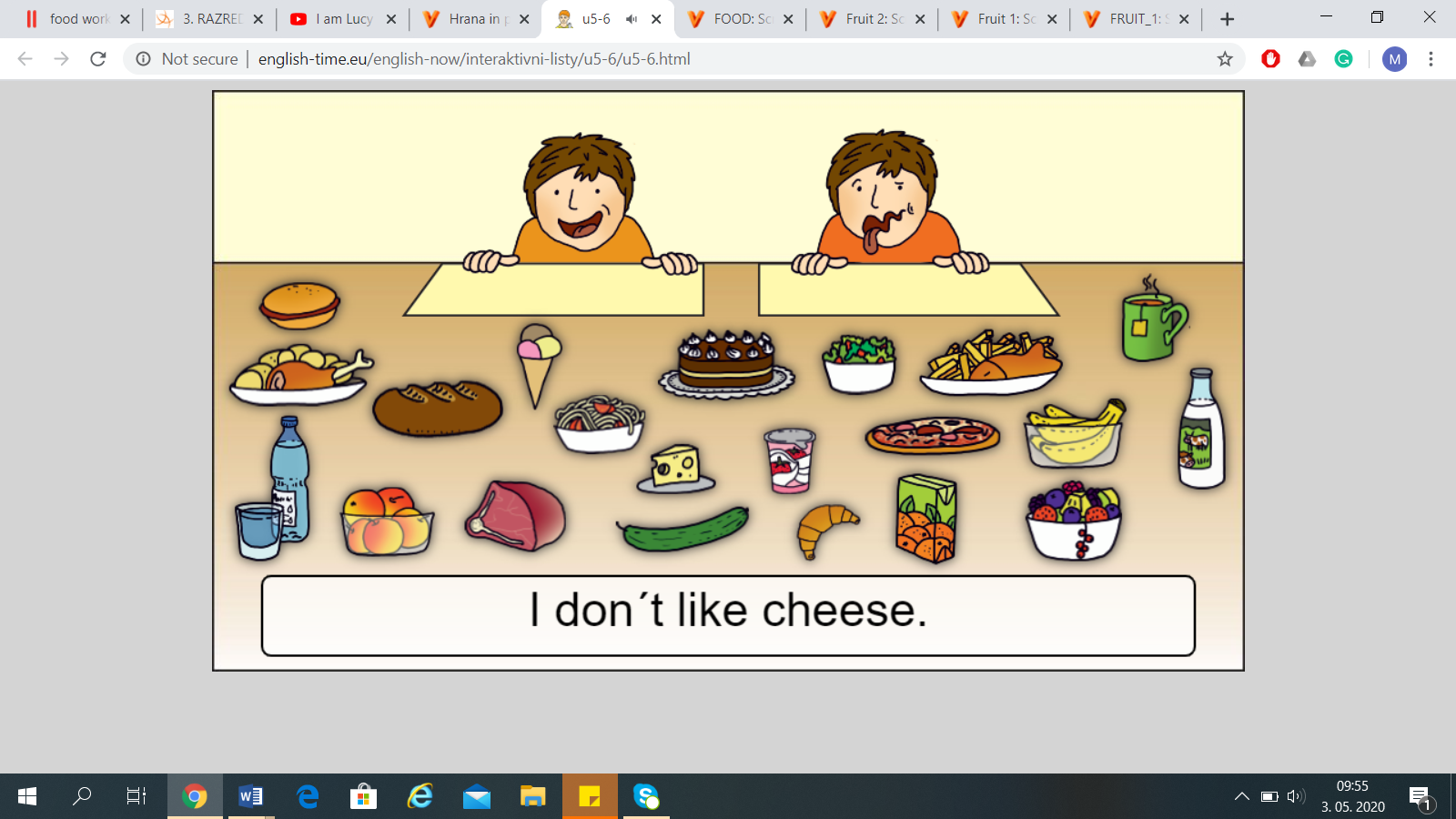 I LIKE 			I DON'T LIKEhttp://www.english-time.eu/english-now/interaktivni-listy/u5-6/u5-6.html
Prav tako ponovi pogovor v trgovini
https://www.youtube.com/watch?v=fOF_90kyoNA 

ali
https://www.youtube.com/watch?v=dP7b1HWKSgc
Lahko pa se preizkusiš tudi v spodnjih igrah, s katerimi boš utrjeval besedišče v zvezi s hrano, barvami, številkami …
https://www.c00lsch00l.eu/Games/memory_food.phphttps://www.c00lsch00l.eu/Games/number_memory99.phphttps://www.c00lsch00l.eu/Games/colour_memory12.php